		PAT (octubre-noviembre-diciembre)		PAT (octubre-noviembre-diciembre)Conferencias, entrevistas y charlas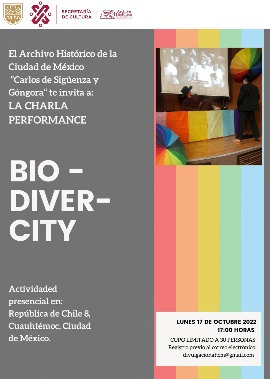 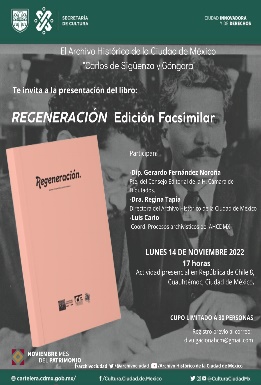 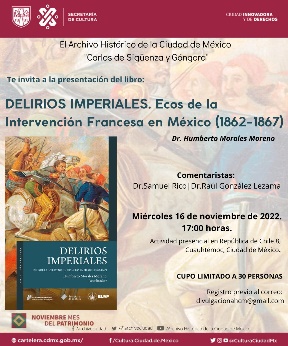 3Noches de Museos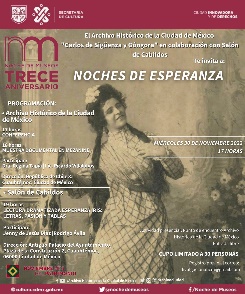 Nota: no encontré el cartel de octubre creo que no lo autorizaron o algo así.2Visitas Guiadas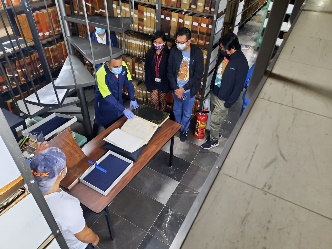 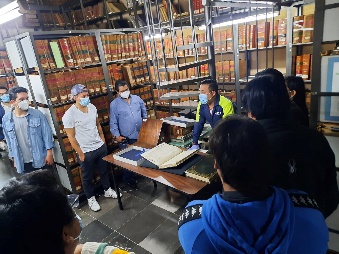 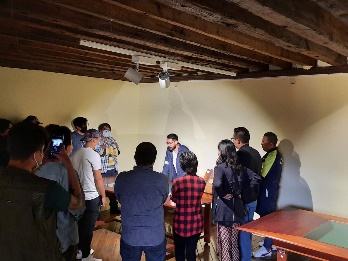 4Actividades Culturales por Conmemoraciones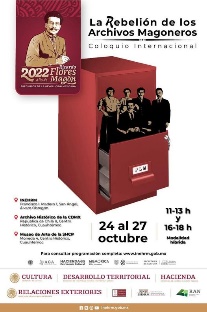 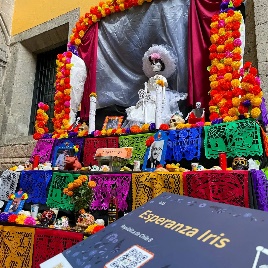 3Atender Bibliotecas servicios públicos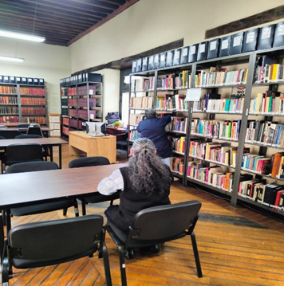 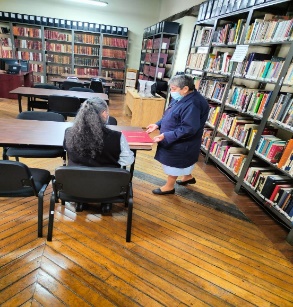 35Atender centros de Información  y Sala de Consulta ( servicio al público)234Actualización del Inventario Digital del AHCDMX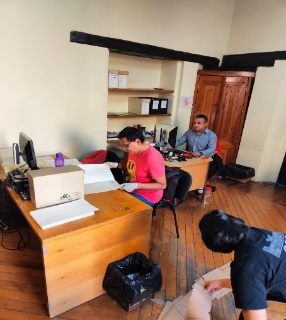 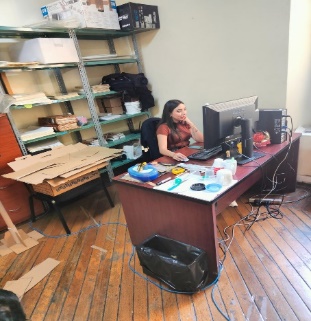 35435